О внесении изменений в постановление администрации Порецкого муниципального округа от 19.05.2023 № 295 «Об установлении размера платы, взимаемой с родителей (законных представителей) за присмотр и уход за детьми, осваивающими образовательные программы дошкольного образования в образовательных организациях на территории Порецкого муниципального округа Чувашской Республики»В соответствии со статьей  65 Федерального закона от 29 декабря 2012 года № 273-ФЗ «Об образовании в Российской Федерации», статьей  23 Закона Чувашской Республики от 30 июля 2013 года № 50 «Об образовании в Чувашской Республике», постановлением Кабинета Министров Чувашской Республики от 11 ноября 2015 года № 406 «Об установлении максимального размера платы, взимаемой с родителей (законных представителей) за присмотр и уход за детьми, осваивающими образовательные программы дошкольного образования в государственных образовательных организациях Чувашской Республики и муниципальных образовательных организациях, находящихся на территории Чувашской Республики», Указом Главы Чувашской Республики от 10 октября 2022 года № 120 «О мерах поддержки членов семей участников специальной военной операции», администрация Порецкого муниципального округа Чувашской Республики п о с т а н о в л я е т:1. Внести в постановление администрации Порецкого муниципального округа Чувашской Республики от 19 мая 2023 года № 295 «Об установлении размера платы, взимаемой с родителей (законных представителей) за присмотр и уход за детьми, осваивающими образовательные программы дошкольного образования в образовательных организациях на территории Порецкого муниципального округа Чувашской Республики», следующие изменения:1.1. Пункт 1 изложить в следующей редакции:«1. Установить размер платы, взимаемой с родителей (законных представителей) за присмотр и уход за детьми, осваивающими образовательные программы дошкольного образования в дошкольных образовательных организациях и в дошкольных группах при общеобразовательных организациях в размере 120 рублей за каждый день посещения»;1.2. Пункт 2 изложить в следующей редакции:«2. Установить размер платы, взимаемой с родителей (законных представителей), имеющих трёх и более детей, за присмотр и уход за детьми, осваивающими образовательные программы дошкольного образования  в дошкольных образовательных организациях и дошкольных группах при общеобразовательных организациях 60 рублей за каждый день посещения».3. Настоящее постановление распространяется на правоотношения, возникшие с 1 октября 2023 года.4. Настоящее постановление вступает в силу со дня его официального опубликования в издании «Вестник Поречья» и подлежит размещению на официальном сайте Порецкого муниципального округа в информационно-телекоммуникационной сети «Интернет».	Глава Порецкого муниципального округа                                                                  Е.В. Лебедев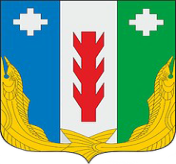 Администрация Порецкого муниципального округа Чувашской РеспубликиПОСТАНОВЛЕНИЕ__.__.2023 №____с. ПорецкоеЧăваш РеспубликинПăрачкав муниципалитетокругӗн администрацийĕЙЫШĂНУ02.11.2023 №714Пăрачкав сали